SAMPLE 
THANK YOU #2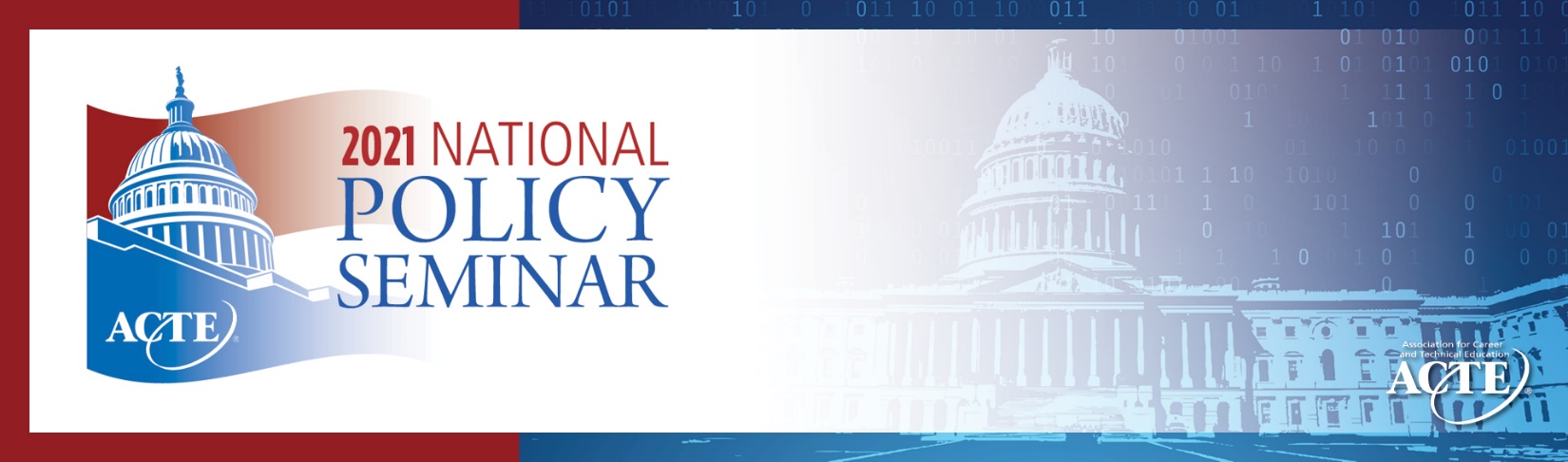 IMPORTANT NOTE: Send a letter like this to your Members of Congress when they were not available and you met only with staff (and be sure to send a separate note directly to the staff member as well). The Honorable (Representative’s name)
U.S. House of Representatives
Washington, DC 20515ORThe Honorable (Senator’s name)
United States Senate
Washington, DC 20501Dear Senator/Representative _________________,I would like to express my appreciation for the opportunity to meet with [Insert staffer’s name] virtually during CTE Month and as a part of the Association for Career and Technical Education’s (ACTE) 2021 National Policy Seminar.  I know your staff is very busy, and I was pleased that we were able to take the time to meet and discuss issues that are important to the CTE community.[Staffer’s Name] and I had a productive conversation about [list the key issues that you discussed, e.g. funding for CTE programs, effects of COVID-19 on education and workforce, or other issues].[You can include some talking points if you wish, drawing on ACTE’s background materials documents.]I look forward to continuing this relationship and to future meetings with both you and your dedicated staff. In the meantime, if I can be of any assistance, please do not hesitate to contact me or Michael Matthews (mmatthews@acteonline.org), the Government Relations Manager for ACTE.Sincerely,[Your name, school, and location]